附件1嘉義縣黎明國小辦理106年度國民中小學藝術與人文教學深耕計畫                        成效評估表               編號：56填表人：　　　　　　　　　（簽章）負責人：　　　　　　　　　　（簽章）聯絡電話：2591194 　　　　　　　　傳真：2590624填　表　日　期　：　　　106　　年　　　11　　　月　　　16　　日附件2嘉義縣番路鄉黎明國民小學106年度藝術與人文教學深耕實施計畫課程內容表〈生活藝術〉嘉義縣番路鄉黎明國民小學106年度藝術與人文教學深耕實施計畫課程內容表〈表演藝術〉黎明國小106年度藝術與人文深耕計畫課程設計附件3嘉義縣番路鄉黎明國民小學105年度藝術與人文教學深耕實施計畫上傳網站成果資料附件4嘉義縣106年度「教育部國民及學前教育署補助國民中小學藝術與人文教學深耕實施計畫」自評表學校名稱：  黎明國小   附件4授課教師回饋與省思附件6    106年度藝術與人文教學深耕實施成果計畫名稱計畫名稱藝術小芽子．黎明起「藝」辦理地點黎明國小補助金額補助金額新台幣　7萬5仟 元整辦理期間自106 年 5 月 16 日起　　　　　　　　至106 年11月 21 日止本校1〜6年級學童辦理期間自106 年 5 月 16 日起　　　　　　　　至106 年11月 21 日止活動場次活動場次參與人次附件課程內容表教學設計上傳本縣藝術與人文深耕計畫整合平台網站( http://art.cyc.edu.tw)成果資料自評表授課教師回饋與省思活動照片課程內容表教學設計上傳本縣藝術與人文深耕計畫整合平台網站( http://art.cyc.edu.tw)成果資料自評表授課教師回饋與省思活動照片課程內容表教學設計上傳本縣藝術與人文深耕計畫整合平台網站( http://art.cyc.edu.tw)成果資料自評表授課教師回饋與省思活動照片課程內容表教學設計上傳本縣藝術與人文深耕計畫整合平台網站( http://art.cyc.edu.tw)成果資料自評表授課教師回饋與省思活動照片需求評估需求評估    本校位於番路鄉觸口村內，依山（阿里山）傍水（八掌溪）為「阿里山國家公園」入口處的一所小學，風景秀麗，地靈人傑，孕育出不少的素人藝術家。    在這所小而美的學校中，除了推動現有的足球、閱讀寫作特色之外，積極推展藝術與人文教學，礙於藝文師資缺乏，大多以靜態的基礎繪畫或簡易美勞課程為主，欠缺創意性藝術。因此，深耕視覺藝術繪畫與書法的欣賞及創作，正是結合專業藝術家再度出發，深化學校本位藝術與人文課程推展，增進學生藝術欣賞及創作能力，已奠基藝文基礎型塑未來的藝術推展者。    本校位於番路鄉觸口村內，依山（阿里山）傍水（八掌溪）為「阿里山國家公園」入口處的一所小學，風景秀麗，地靈人傑，孕育出不少的素人藝術家。    在這所小而美的學校中，除了推動現有的足球、閱讀寫作特色之外，積極推展藝術與人文教學，礙於藝文師資缺乏，大多以靜態的基礎繪畫或簡易美勞課程為主，欠缺創意性藝術。因此，深耕視覺藝術繪畫與書法的欣賞及創作，正是結合專業藝術家再度出發，深化學校本位藝術與人文課程推展，增進學生藝術欣賞及創作能力，已奠基藝文基礎型塑未來的藝術推展者。    本校位於番路鄉觸口村內，依山（阿里山）傍水（八掌溪）為「阿里山國家公園」入口處的一所小學，風景秀麗，地靈人傑，孕育出不少的素人藝術家。    在這所小而美的學校中，除了推動現有的足球、閱讀寫作特色之外，積極推展藝術與人文教學，礙於藝文師資缺乏，大多以靜態的基礎繪畫或簡易美勞課程為主，欠缺創意性藝術。因此，深耕視覺藝術繪畫與書法的欣賞及創作，正是結合專業藝術家再度出發，深化學校本位藝術與人文課程推展，增進學生藝術欣賞及創作能力，已奠基藝文基礎型塑未來的藝術推展者。問題描述問題描述    目前學校的師資來源，大部分是師資班培訓的師資，在藝術與人文及體育領域部分的教學較缺乏自信及能力，因此希望透過藝術深耕的協同教學方式，來增進現場教師們的自信，有能力進行藝文課程的設計及教學。    目前學校的師資來源，大部分是師資班培訓的師資，在藝術與人文及體育領域部分的教學較缺乏自信及能力，因此希望透過藝術深耕的協同教學方式，來增進現場教師們的自信，有能力進行藝文課程的設計及教學。    目前學校的師資來源，大部分是師資班培訓的師資，在藝術與人文及體育領域部分的教學較缺乏自信及能力，因此希望透過藝術深耕的協同教學方式，來增進現場教師們的自信，有能力進行藝文課程的設計及教學。解決策略解決策略1.進行藝文領域協同教學，除了提升教師藝文領域視野及教學能力外，並可加廣學童藝文學習的內容。2.辦理校內藝文展，除增加學童觀摩學習機會外，亦可讓校內藝文教師交流學習。3.申辦相關藝術展示活動，以增進本校師生及社區民眾藝文素養。1.進行藝文領域協同教學，除了提升教師藝文領域視野及教學能力外，並可加廣學童藝文學習的內容。2.辦理校內藝文展，除增加學童觀摩學習機會外，亦可讓校內藝文教師交流學習。3.申辦相關藝術展示活動，以增進本校師生及社區民眾藝文素養。1.進行藝文領域協同教學，除了提升教師藝文領域視野及教學能力外，並可加廣學童藝文學習的內容。2.辦理校內藝文展，除增加學童觀摩學習機會外，亦可讓校內藝文教師交流學習。3.申辦相關藝術展示活動，以增進本校師生及社區民眾藝文素養。實施歷程實施歷程1.擬定計畫及課程方案2.聘請藝術家3.擬定學期課程發展計畫4.教學活動及成果拍攝5.成果發表活動1.擬定計畫及課程方案2.聘請藝術家3.擬定學期課程發展計畫4.教學活動及成果拍攝5.成果發表活動1.擬定計畫及課程方案2.聘請藝術家3.擬定學期課程發展計畫4.教學活動及成果拍攝5.成果發表活動成效分析1.藉由在地藝術家透過教學轉化，增進本校藝術人文教學的多元形式、 激勵教   師思維，以提升教師的教學能力及品質。2.透過藝術家及藝文團體的協助，提升教師藝文專業知能，加強學習成效。 3.提供多元化的藝術教學，來提高學生對藝術人文課程的認識及興趣。4.透過多元的創造學習（視覺、聽覺、舞蹈），以啟發學童的多元智慧。未來規劃1.在聽覺藝術方面，課程繼續由校內的既有師資來進行，在音樂賞析方面，結合校外團體來推動，以提升師生音樂素養。2.視覺藝術方面，平面美術創作引進在地藝術家入校協助，開發學師生創作潛能。並申辦各類展示活動供學童及社區人士參觀，來提升校內及社區之藝術素養。3.表演藝術則持續舞蹈課程，奠定本校表演藝術發展的基礎。場次日期時間時數課程內容備註01106年6月9日08：30〜10：002手創琉璃筆筒高年級02106年6月9日10：20〜11：502森林派對—昆蟲頭套中年級03106年6月14日08：30〜10：002貼畫低年級04106年6月16日08：30〜10：002手創琉璃筆筒高年級05106年6月16日10：20〜11：502紙藝創作—摺紙中年級06106年6月21日08：30〜10：002生日帽製作低年級07106年6月23日08：30〜10：002彩繪葫蘆—裝置藝術高年級08106年6月23日10：20〜11：502紙藝創作—摺紙中年級09106年6月28日08：30〜10：002生日帽製作低年級10106年8月30日08：30〜10：002手繪變身陀螺低年級11106年9月1日08：30〜10：002彩繪葫蘆—裝置藝術高年級12106年9月1日10：20〜11：502圖紋設計—郵票中年級13106年9月6日08：30〜10：002手繪變身陀螺低年級14106年9月8日08：30〜10：002編織之美—魚吊飾高年級15106年9月8日10：20〜11：502圖紋設計—郵票中年級場次日期時間時數課程內容備註16106年9月13日08：30〜10：002慶典嘉年華(面具製作)低年級17106年9月15日08：30〜10：002編織之美—魚吊飾高年級18106年9月15日10：20〜11：502撕貼畫中年級19106年9月20日08：30〜10：002慶典嘉年華(面具製作)低年級20106年9月22日08：30〜10：002燒蕃麥—吹畫VS豆子混合畫高年級21106年9月22日10：20〜11：502撕貼畫中年級22106年9月27日08：30〜10：002葡萄成熟時~指印畫低年級23106年9月29日08：30〜10：002燒蕃麥—吹畫VS豆子混合畫高年級24106年9月29日10：20〜11：502立體卡片設計—感恩卡中年級25106年10月6日08：30〜10：002綿羊物語—複合媒體高年級26106年10月6日10：20〜11：502立體卡片設計—感恩卡中年級27106年10月11日08：30〜10：002葡萄成熟時~指印畫低年級28106年10月13日08：30〜10：002綿羊物語—複合媒體高年級29106年10月13日10：20〜11：502生日蛋糕—立體捏塑中年級30106年10月18日08：30〜10：002美麗的煙火—火柴拼貼畫低年級31106年10月20日08：30〜10：002童玩製作—跳跳蛙高年級32106年10月20日10：20〜11：502生日蛋糕—立體捏塑中年級場次日期時間時數課程內容備註33106年10月25日08：30〜10：002美麗的煙火—火柴拼貼畫低年級34106年10月27日08：30〜10：002童玩製作—跳跳蛙高年級35106年10月27日10：20〜11：502有趣的空間中年級36106年11月1日08：30〜10：002夢的家園—紙藝創作低年級37106年11月3日08：30〜10：002奇妙的海洋世界高年級38106年11月3日10：20〜11：502有趣的空間中年級39106年11月8日08：30〜10：002夢的家園—紙藝創作低年級40106年11月10日08：30〜10：002奇妙的海洋世界高年級41106年11月10日10：20〜11：502漫畫與生活中年級42106年11月15日08：30〜10：002動物總動員—紙杯造型藝術低年級43106年11月17日08：30〜10：002動手玩創藝—木頭拼裝彩繪高年級44106年11月17日10：20〜11：502漫畫與生活中年級45106年11月22日08：30〜10：002動物總動員—紙杯造型藝術低年級場次日期時間時數課程內容備註01106年5月16日08：30〜10：002鄒族舞蹈—故事引導1-3年級02106年5月16日10：20〜11：502鄒族舞蹈—故事引導4-6年級03106年5月23日08：30〜10：002鄒族舞蹈—前奏動作分解練習1-3年級04106年5月23日10：20〜11：502鄒族舞蹈—前奏動作分解練習4-6年級05106年6月6日08：30〜10：002鄒族舞蹈—前奏複習、第一段動作分解練習1-3年級06106年6月6日10：20〜11：502鄒族舞蹈—前奏複習、第一段動作分解練習4-6年級07106年6月13日08：30〜10：002鄒族舞蹈—前段複習、第3/4段動作分解練習1-3年級08106年6月13日10：20〜11：502鄒族舞蹈—前段複習、第3/4段動作分解練習4-6年級09106年6月20日08：30〜10：002鄒族舞蹈—前段複習、第5/6段動作分解練習1-3年級10106年6月20日10：20〜11：502鄒族舞蹈—前段複習、第5/6段動作分解練習4-6年級11106年6月27日08：30〜10：002鄒族舞蹈—整首複習、隊形分解編排1-3年級12106年6月27日10：20〜11：502鄒族舞蹈—整首複習、隊形分解編排4-6年級13106年8月29日08：30〜10：002鄒族舞蹈—整首複習、隊形變化1-3年級14106年8月29日10：20〜11：502鄒族舞蹈—整首複習、隊形變化4-6年級15106年9月5日08：30〜10：002有氧拳擊舞蹈—故事述說及前奏動作分解練習1-3年級16106年9月5日10：20〜11：502有氧拳擊舞蹈—故事述說前奏動作分解練習4-6年級場次日期時間時數課程內容備註17106年9月12日08：30〜10：002有氧拳擊舞蹈—第1段動作分解練習1-3年級18106年9月12日10：20〜11：502有氧拳擊舞蹈—第1段動作分解練習4-6年級19106年9月19日08：30〜10：002有氧拳擊舞蹈—前段複習/第2段分解練習1-3年級20106年9月19日10：20〜11：502有氧拳擊舞蹈—前段複/第2段分解練習4-6年級21106年9月26日08：30〜10：002有氧拳擊舞蹈(Love Tension)—前段複習/第3段分解練習1-3年級22106年9月26日10：20〜11：502有氧拳擊舞蹈—前段複習/第3段分解練習4-6年級23106年10月3日08：30〜10：002有氧拳擊舞蹈—前段複習/第4段分解練習1-3年級24106年10月3日10：20〜11：502有氧拳擊舞蹈—前段複習/第4段分解練習4-6年級25106年10月17日08：30〜10：002有氧拳擊舞蹈—前段複習/第5段分解練習1-3年級26106年10月17日10：20〜11：502有氧拳擊舞蹈—前段複習/第5段分解練習4-6年級27106年10月24日08：30〜10：002有氧拳擊舞蹈—前段複習/第6段分解練習1-3年級28106年10月24日10：20〜11：502有氧拳擊舞蹈—前段複習/第6段分解練習4-6年級29106年10月31日08：30〜10：002有氧拳擊舞蹈—整首複習/隊形編排1-3年級30106年10月31日10：20〜11：502有氧拳擊舞蹈—整首複習/隊形編排4-6年級31106年11月7日08：30〜10：002有氧拳擊舞蹈—整首複習/隊形編排1-3年級32106年11月7日10：20〜11：502有氧拳擊舞蹈—整首複習/隊形編排4-6年級場次日期時間時數課程內容備註33106年11月14日08：30〜10：002鄒族舞蹈—整首複習、隊形變化1-3年級34106年11月14日10：20〜11：502鄒族舞蹈—整首複習、隊形變化4-6年級35106年11月21日08：30〜10：002有氧拳擊舞蹈—整首複習/隊形編排1-3年級36106年11月21日10：20〜11：502有氧拳擊舞蹈—整首複習/隊形編排4-6年級向度實施年段時   間內    容講師節數表演藝術1~3年級1.每週2節2.合班上課3.融入健體及彈性課程1.肢體語言的開發2.舞之賞析(芭蕾現代､民俗､古  典､土風､街舞及爵士)3.舞之體驗(原舞曲､流行之風及歡  樂組曲)陳元貞36節表演藝術4~6年級1.每週2節2.合班上課3.融入健體及彈性課程1.肢體語言的開發2.舞之賞析(芭蕾､現代､民俗､古典､土風､街舞及爵士)3.舞之體驗(原舞曲､流行之風及歡  樂組曲)陳元貞36節創意生活藝術低年級1.每週2節2.合班上課3.融入藝與彈性課程1.圓點藝術--貼畫 2.生日帽製作3.手繪變身陀螺4.慶典嘉年華--面具設計5.葡萄成熟時--指印畫6.美麗的煙火--火柴拼貼畫7.夢的家園—紙藝創作8.動物總動員—紙杯造型藝術林淑卿30節創意生活藝術中年級1.每週2節2.合班上課3.融入藝與彈性課程1.森林派對—昆蟲頭套2.紙藝創作—摺紙3.圖紋設計—郵票4.撕貼畫5.立體卡片設計—感恩卡6.生日蛋糕—立體捏塑7.有趣的空間8.漫畫與生活林淑卿30節創意生活藝術高年級1.每週2節2.合班上課3.融入藝與彈性課程1.手創琉璃筆筒2.彩繪葫蘆—裝置藝術3.編織之美—魚吊飾4.燒蕃麥—吹畫VS豆子混合畫5.綿羊物語—複合媒體6.童玩製作—跳跳蛙7.奇妙的海洋世界8.動手玩創藝—木頭拼裝彩繪林淑卿30節上傳日期上傳種類檔案名稱備註106.11.16文件實施計畫106.11.16文件成果評估表106.11.16文件自評表106.11.16文件課程內容表106.11.16文件成果表106.11.16影片教學106.11.16照片活動照片評選規準評 選 項 目（n%）完成度評選等級完成度評選等級完成度評選等級完成度評選等級質性描述（優點、可進事項、建議）評選規準評 選 項 目（n%）優異良好尚可待改進質性描述（優點、可進事項、建議）1. 行政與管理(25%)1-1.行政人員對推動計畫的理解做到「策劃」「教學」「展演」「鑑賞」的支持。（4%）V31.本校藝術教育的推動從教學、體驗 、展演到鑑賞進行系列的規劃。2.於計畫中擬訂校內藝文課程中長程目標供執行依據。3.為提升教師專業知能，鼓勵校內教師參加藝文相關研習。4.課程規畫是整合校內外資源進行評估及規畫，今年延續去年的生活藝術及表演藝術課程內容，修正調整並融入社區原住民文化。 5-1配合學校活動辦理學習成果發表讓學童的學習成果有展現及觀摩的舞台。5-2將學生的各類藝術作品展現於校園的角落，營造藝術氛圍，強化學習效能。6-1利用專科教室及中廊進行藝術與人文課程教學、電腦教室進行資料查詢、視聽教室進行藝術欣賞、操場及中廊進行發。1. 行政與管理(25%)1-2.擬定課程短中長期目標計畫，並能落實藝術與人文教育指標。（4%）V31.本校藝術教育的推動從教學、體驗 、展演到鑑賞進行系列的規劃。2.於計畫中擬訂校內藝文課程中長程目標供執行依據。3.為提升教師專業知能，鼓勵校內教師參加藝文相關研習。4.課程規畫是整合校內外資源進行評估及規畫，今年延續去年的生活藝術及表演藝術課程內容，修正調整並融入社區原住民文化。 5-1配合學校活動辦理學習成果發表讓學童的學習成果有展現及觀摩的舞台。5-2將學生的各類藝術作品展現於校園的角落，營造藝術氛圍，強化學習效能。6-1利用專科教室及中廊進行藝術與人文課程教學、電腦教室進行資料查詢、視聽教室進行藝術欣賞、操場及中廊進行發。1. 行政與管理(25%)1-3. 鼓勵並辦理教師參與推動藝術與人文素養教學深耕相關之研習，以提升教學品質與效能。（5%）V31.本校藝術教育的推動從教學、體驗 、展演到鑑賞進行系列的規劃。2.於計畫中擬訂校內藝文課程中長程目標供執行依據。3.為提升教師專業知能，鼓勵校內教師參加藝文相關研習。4.課程規畫是整合校內外資源進行評估及規畫，今年延續去年的生活藝術及表演藝術課程內容，修正調整並融入社區原住民文化。 5-1配合學校活動辦理學習成果發表讓學童的學習成果有展現及觀摩的舞台。5-2將學生的各類藝術作品展現於校園的角落，營造藝術氛圍，強化學習效能。6-1利用專科教室及中廊進行藝術與人文課程教學、電腦教室進行資料查詢、視聽教室進行藝術欣賞、操場及中廊進行發。1. 行政與管理(25%)1-4.續辦學校對去年計畫的執行成效檢核機制及其與今年實施計畫的延續性。（4%）V41.本校藝術教育的推動從教學、體驗 、展演到鑑賞進行系列的規劃。2.於計畫中擬訂校內藝文課程中長程目標供執行依據。3.為提升教師專業知能，鼓勵校內教師參加藝文相關研習。4.課程規畫是整合校內外資源進行評估及規畫，今年延續去年的生活藝術及表演藝術課程內容，修正調整並融入社區原住民文化。 5-1配合學校活動辦理學習成果發表讓學童的學習成果有展現及觀摩的舞台。5-2將學生的各類藝術作品展現於校園的角落，營造藝術氛圍，強化學習效能。6-1利用專科教室及中廊進行藝術與人文課程教學、電腦教室進行資料查詢、視聽教室進行藝術欣賞、操場及中廊進行發。1. 行政與管理(25%)1-5. 學校設置教學與展演之發表時間與空間，營造豐富性與創造性的藝術人文學習情境。（4%）V41.本校藝術教育的推動從教學、體驗 、展演到鑑賞進行系列的規劃。2.於計畫中擬訂校內藝文課程中長程目標供執行依據。3.為提升教師專業知能，鼓勵校內教師參加藝文相關研習。4.課程規畫是整合校內外資源進行評估及規畫，今年延續去年的生活藝術及表演藝術課程內容，修正調整並融入社區原住民文化。 5-1配合學校活動辦理學習成果發表讓學童的學習成果有展現及觀摩的舞台。5-2將學生的各類藝術作品展現於校園的角落，營造藝術氛圍，強化學習效能。6-1利用專科教室及中廊進行藝術與人文課程教學、電腦教室進行資料查詢、視聽教室進行藝術欣賞、操場及中廊進行發。1. 行政與管理(25%)1-6. 具備軟硬體教學相關教室與設施（如創作教室、視聽教室、電腦設備、賞析媒材或展示海報等）。 （4%）V41.本校藝術教育的推動從教學、體驗 、展演到鑑賞進行系列的規劃。2.於計畫中擬訂校內藝文課程中長程目標供執行依據。3.為提升教師專業知能，鼓勵校內教師參加藝文相關研習。4.課程規畫是整合校內外資源進行評估及規畫，今年延續去年的生活藝術及表演藝術課程內容，修正調整並融入社區原住民文化。 5-1配合學校活動辦理學習成果發表讓學童的學習成果有展現及觀摩的舞台。5-2將學生的各類藝術作品展現於校園的角落，營造藝術氛圍，強化學習效能。6-1利用專科教室及中廊進行藝術與人文課程教學、電腦教室進行資料查詢、視聽教室進行藝術欣賞、操場及中廊進行發。2.專業與成長（30%）2-1.結合藝術家或專業藝文團體與學校藝文師資的實際情況。（6%）V41.課程項目及師資來源:課發討論決定，授課內容由外聘師藝術家設計與協同教師共同依據課本內容討論計，上課流程:外藝術家說明引導，校內教  師協同指導。2.聘請青青畫室林淑卿老師及劉桄興老師協助視覺藝術教學，陳元貞老師指導表演藝術教學。3.藝術家與校內教師共同研擬教學內容，課程進行中共同討論流程。4.適度結合其領域統整課程，以為達到學習多元及完整性。5.課程的進行由外聘老師進行流程說明，協同老師協助指導。2.專業與成長（30%）2-2.聘請藝術家、藝術工作者協助學校發展藝術人文的教學。（6%）V61.課程項目及師資來源:課發討論決定，授課內容由外聘師藝術家設計與協同教師共同依據課本內容討論計，上課流程:外藝術家說明引導，校內教  師協同指導。2.聘請青青畫室林淑卿老師及劉桄興老師協助視覺藝術教學，陳元貞老師指導表演藝術教學。3.藝術家與校內教師共同研擬教學內容，課程進行中共同討論流程。4.適度結合其領域統整課程，以為達到學習多元及完整性。5.課程的進行由外聘老師進行流程說明，協同老師協助指導。2.專業與成長（30%）2-3 具有編製教材教具和改進教學之能力，協助藝文領域師資的教學職能。（6%）V51.課程項目及師資來源:課發討論決定，授課內容由外聘師藝術家設計與協同教師共同依據課本內容討論計，上課流程:外藝術家說明引導，校內教  師協同指導。2.聘請青青畫室林淑卿老師及劉桄興老師協助視覺藝術教學，陳元貞老師指導表演藝術教學。3.藝術家與校內教師共同研擬教學內容，課程進行中共同討論流程。4.適度結合其領域統整課程，以為達到學習多元及完整性。5.課程的進行由外聘老師進行流程說明，協同老師協助指導。2.專業與成長（30%）2-4 與其他領域教師間之連繫、合作、協同教學並有效解決教學現場問題。（6%）V51.課程項目及師資來源:課發討論決定，授課內容由外聘師藝術家設計與協同教師共同依據課本內容討論計，上課流程:外藝術家說明引導，校內教  師協同指導。2.聘請青青畫室林淑卿老師及劉桄興老師協助視覺藝術教學，陳元貞老師指導表演藝術教學。3.藝術家與校內教師共同研擬教學內容，課程進行中共同討論流程。4.適度結合其領域統整課程，以為達到學習多元及完整性。5.課程的進行由外聘老師進行流程說明，協同老師協助指導。2.專業與成長（30%）2-5外聘教師與校內教師共同協同教學，校內教師能夠進行銜接教學。（6%）V61.課程項目及師資來源:課發討論決定，授課內容由外聘師藝術家設計與協同教師共同依據課本內容討論計，上課流程:外藝術家說明引導，校內教  師協同指導。2.聘請青青畫室林淑卿老師及劉桄興老師協助視覺藝術教學，陳元貞老師指導表演藝術教學。3.藝術家與校內教師共同研擬教學內容，課程進行中共同討論流程。4.適度結合其領域統整課程，以為達到學習多元及完整性。5.課程的進行由外聘老師進行流程說明，協同老師協助指導。3. 教學與課程（30%）3-1.成立藝術與人文教學深耕推動小組，建立本位課程並定期進行研討。（6%）V51.課發會中由藝術與人文深耕推小組商訂課程方向。2.配合教材內容訂定課程內容、時數並落實教學。3.課程規畫以全校學童為對象，達到普遍受惠原則。4.課程內容多元，由淺入深，透過學習過程，養成學童基本素養。5.配合學校活動，辦理成果展及發表會，靜態成果展有慶冬至、校慶及畢業典  禮、才藝展演、校慶及與他校交流表演。  3. 教學與課程（30%）3-2.訂定課程設計與授課時數並落實教學。（7%） V71.課發會中由藝術與人文深耕推小組商訂課程方向。2.配合教材內容訂定課程內容、時數並落實教學。3.課程規畫以全校學童為對象，達到普遍受惠原則。4.課程內容多元，由淺入深，透過學習過程，養成學童基本素養。5.配合學校活動，辦理成果展及發表會，靜態成果展有慶冬至、校慶及畢業典  禮、才藝展演、校慶及與他校交流表演。  3. 教學與課程（30%）3-3.結合課程與教學務實推展，達到多數學生普遍受惠的原則。（6%）V71.課發會中由藝術與人文深耕推小組商訂課程方向。2.配合教材內容訂定課程內容、時數並落實教學。3.課程規畫以全校學童為對象，達到普遍受惠原則。4.課程內容多元，由淺入深，透過學習過程，養成學童基本素養。5.配合學校活動，辦理成果展及發表會，靜態成果展有慶冬至、校慶及畢業典  禮、才藝展演、校慶及與他校交流表演。  3. 教學與課程（30%）3-4.運用多元的創新教學方法、學習活動與評量方式，注重學生的基本素養育成。（6%）V51.課發會中由藝術與人文深耕推小組商訂課程方向。2.配合教材內容訂定課程內容、時數並落實教學。3.課程規畫以全校學童為對象，達到普遍受惠原則。4.課程內容多元，由淺入深，透過學習過程，養成學童基本素養。5.配合學校活動，辦理成果展及發表會，靜態成果展有慶冬至、校慶及畢業典  禮、才藝展演、校慶及與他校交流表演。  3. 教學與課程（30%）3-5.辦理校內成果展演或觀摩會（6％）V61.課發會中由藝術與人文深耕推小組商訂課程方向。2.配合教材內容訂定課程內容、時數並落實教學。3.課程規畫以全校學童為對象，達到普遍受惠原則。4.課程內容多元，由淺入深，透過學習過程，養成學童基本素養。5.配合學校活動，辦理成果展及發表會，靜態成果展有慶冬至、校慶及畢業典  禮、才藝展演、校慶及與他校交流表演。  4. 資源與成效檢核（15%）4-1.能結合社區、家長會等人力、物力資源深耕學校本位藝術與人文課程的普及。（4%）V31.結合社區人力資源，在藝術深耕的課  程中融入社區術的元素，如原住民舞蹈、圖騰及生態，以符應 在地藝文發展。2.在校本課程的考量下，評估學童的學習成效來進行與藝術家合作的依據。3.透過藝術素養的提升，非專業教師指導學童相關學藝競賽，頗見成效。4.整合資源，辦理教學、體驗及展演各項活動，並有效的規畫及經費管控(如.沙丁龐克劇團、小茶壺劇團、善喜Sax樂團校內展演及逐鹿社區舞蹈服務學習、山美國小舞蹈異地遊學、聖心教養院傳愛…等)。4. 資源與成效檢核（15%）4-2.評估藝術家協助教學成效作為後續合作參考（4%）V41.結合社區人力資源，在藝術深耕的課  程中融入社區術的元素，如原住民舞蹈、圖騰及生態，以符應 在地藝文發展。2.在校本課程的考量下，評估學童的學習成效來進行與藝術家合作的依據。3.透過藝術素養的提升，非專業教師指導學童相關學藝競賽，頗見成效。4.整合資源，辦理教學、體驗及展演各項活動，並有效的規畫及經費管控(如.沙丁龐克劇團、小茶壺劇團、善喜Sax樂團校內展演及逐鹿社區舞蹈服務學習、山美國小舞蹈異地遊學、聖心教養院傳愛…等)。4. 資源與成效檢核（15%）4-3.帶動非專業師資參與，涵養藝術人口，學生是否在本專案學習到帶得走的能力並具延展性。（4%）V31.結合社區人力資源，在藝術深耕的課  程中融入社區術的元素，如原住民舞蹈、圖騰及生態，以符應 在地藝文發展。2.在校本課程的考量下，評估學童的學習成效來進行與藝術家合作的依據。3.透過藝術素養的提升，非專業教師指導學童相關學藝競賽，頗見成效。4.整合資源，辦理教學、體驗及展演各項活動，並有效的規畫及經費管控(如.沙丁龐克劇團、小茶壺劇團、善喜Sax樂團校內展演及逐鹿社區舞蹈服務學習、山美國小舞蹈異地遊學、聖心教養院傳愛…等)。4. 資源與成效檢核（15%）4-4. 編列藝術教學校內外教學活動與展演之相關經費預算，並確實撥款執行。（3%）V31.結合社區人力資源，在藝術深耕的課  程中融入社區術的元素，如原住民舞蹈、圖騰及生態，以符應 在地藝文發展。2.在校本課程的考量下，評估學童的學習成效來進行與藝術家合作的依據。3.透過藝術素養的提升，非專業教師指導學童相關學藝競賽，頗見成效。4.整合資源，辦理教學、體驗及展演各項活動，並有效的規畫及經費管控(如.沙丁龐克劇團、小茶壺劇團、善喜Sax樂團校內展演及逐鹿社區舞蹈服務學習、山美國小舞蹈異地遊學、聖心教養院傳愛…等)。合    計合    計90909090回饋者高米蓁教師個人成長(100字以內)    美術老師教學方面非常的專業，給予學生多面向的學習，上課內容豐富且多采多姿，從引起動機一面講解一面畫出不同的圖案，喚起學生的舊經驗，讓學生的圖畫內容豐富許多，並藉由示範後再請學生畫，如此其想像空間就寬廣，也比較敢下筆作畫，也帶給我教美勞有新的視野，讓我學習到新方法，學習畫圖不再害怕。檢討建議(100字以內)    低年級學生學習畫圖時，注意力較不能集中，專注度不夠，建議老師能留意此區塊。建議講師講解的速度可再放慢一些，或是利用繪本、故事帶入繪畫創作，吸引學生注意力。回饋者曾彥穎教師個人成長(100字以內)    老師引導學生不僅觀察繪畫對象的形狀與顏色，更要認真了解事物的構造與特徵，學習著觀察生活周遭細微的變化以及鼓勵發揮想像力。檢討建議(100字以內)    建議ㄧ些基本的素描或水彩技法可以再加強練習，讓學生多練習，增加創作的豐富性。回饋者吳淑錂教師個人成長(100字以內)    藉由此次的協同教學不僅對舞蹈編排有更深的了解。其中節奏韻律及指導方式都有助於生活課程的教學運用，再加上舞蹈結合拳擊和鄒族特色，不但有益增進學生手眼協調肢體開發，也能開發學生多元創意。檢討建議(100字以內)    在低年級部分，建議老師可以放慢教學速度，另外亦可加入童趣音樂。校 名嘉義縣番路鄉黎明國民小學校長邱廣興計畫名稱藝術小芽子．黎明起「藝」承辦人黃瀅嘉參加對象本校學童及教師藝術家林淑卿、陳元貞實施歷程1.擬定計畫及課程方案2.聘請藝術家3.擬定學期課程發展計畫4.教學活動及成果拍攝5.成果發表活動1.擬定計畫及課程方案2.聘請藝術家3.擬定學期課程發展計畫4.教學活動及成果拍攝5.成果發表活動1.擬定計畫及課程方案2.聘請藝術家3.擬定學期課程發展計畫4.教學活動及成果拍攝5.成果發表活動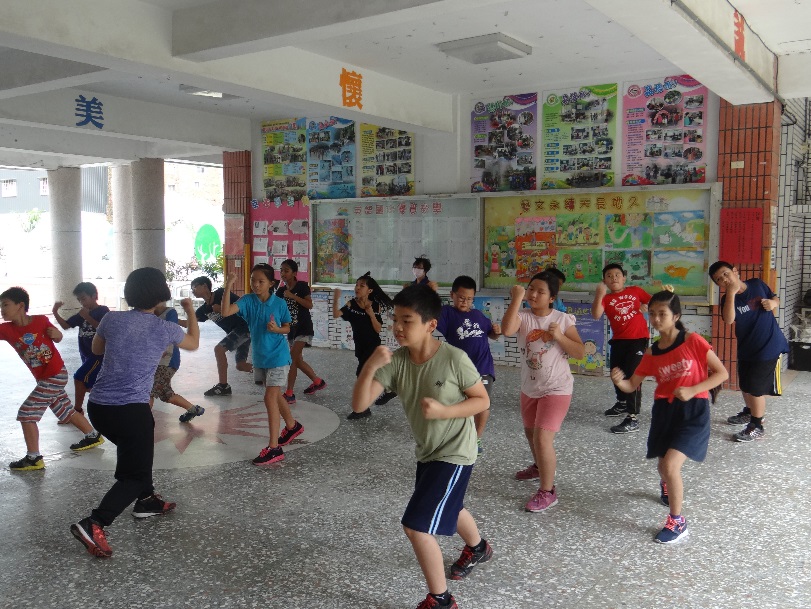 老師示範指導學童正確動作老師示範指導學童正確動作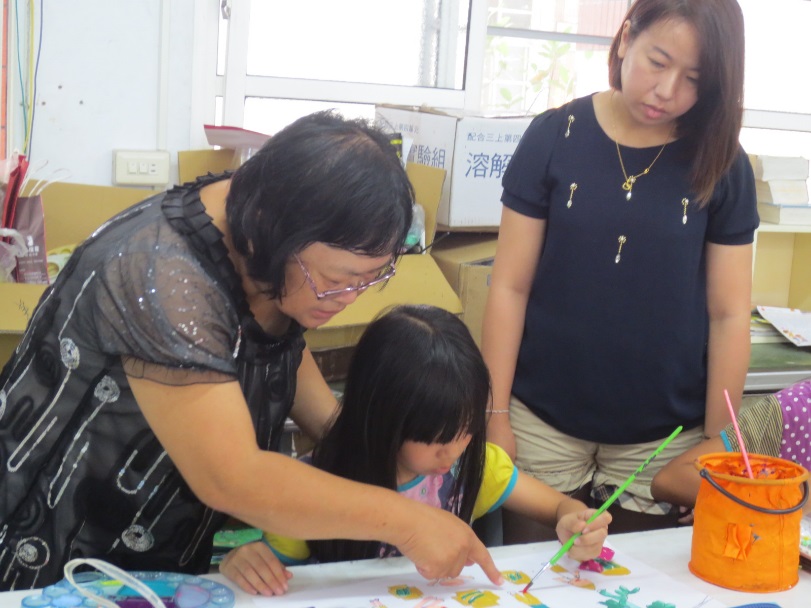 藝術家及協同教師共同指導高年級學童繪畫上色藝術家及協同教師共同指導高年級學童繪畫上色